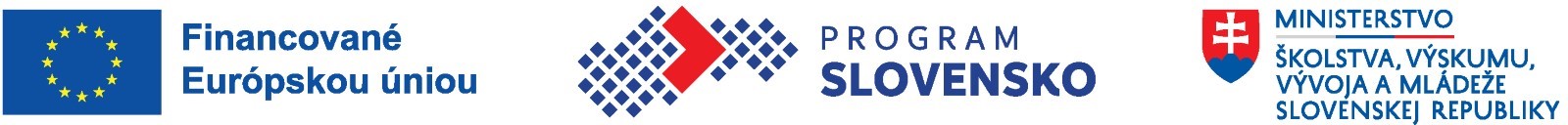 Zoznam skratiek:    VÚDPaP -  Výskumný ústav detskej psychológie a patopsychológie  
MŠVVM SR -  Ministerstvo školstva, výskumu, vývoja a mládeže Slovenskej republiky
SPaP - Systém poradenstva a prevencie  
PZ - Pedagogický zamestnanec   OZ -  Odborný zamestnanec  
ZZ - Zákonní zástupcovia  ZPP – Zariadenia v systéme poradenstva a prevencie  
CPP - Centrum poradenstva a prevencie  
ŠCPP - Špecializované centrum poradenstva a prevencie  
ŠPT - Školské podporné tímy  
ŠVZ - Špeciálne výchovné zariadenie  
CDR - Centrum pre deti a rodiny  NIVAM - Národný inštitút vzdelávania a mládeže  
CVTI - Centrum vedecko-technických informácií SR   RVDZ - Rady vlády Slovenskej republiky pre duševné zdravie  RÚŠS - Regionálny úrad školskej správy  RCPU - Regionálne centrá podpory učiteľov  CVČ - Centrum voľného času  
POO - Plán obnovy a odolnosti  MVO - Mimovládne organizácie  HBSC - Health Behaviour in School-aged Children (Medzinárodná štúdia o zdraví a so zdravím súvisiacom správaní 11-, 13- a 15-ročných školákov)  ESPAD - European School Survey Project on Alcohol and Other Drugs (Európsky školský prieskum o alkohole a iných drogách)  Indikatívna výška finančných prostriedkov určených na realizáciu národného projektu a ich výstižné zdôvodnenieVypracoval: Výskumný ústav detskej psychológie a patopsychológieZÁMER A PODKLADY NÁRODNÉHO PROJEKTU PRE PROGRAM SLOVENSKO 2021 - 2027ZÁMER A PODKLADY NÁRODNÉHO PROJEKTU PRE PROGRAM SLOVENSKO 2021 - 2027Názov národného projektu (ďalej aj „NP“)Zavedenie systematického a dlhodobého monitorovania duševného zdravia detí, žiakov a študentov na Slovensku sledovaním ich vzdelávacieho, kognitívneho, emocionálneho a sociálneho vývinu (“NP Dáta o duševnom zdraví“)PoskytovateľIdentifikácia  budúceho žiadateľaIdentifikácia  budúceho žiadateľaObchodné meno / názovVýskumný ústav detskej psychológie a patopsychológie  SídloCyprichova 42, 831 05 Bratislava Právna formaŠtátna príspevková organizácia  IČO00681385 Štatutárny orgánŠtatutárny orgánMeno a priezvisko štatutáraMotlová Janette, Mgr.Identifikácia  budúceho partneraIdentifikácia  budúceho partneraObchodné meno / názovNerelevantnéSídloNerelevantnéPrávna formaNerelevantnéIČONerelevantnéŠtatutárny orgánŠtatutárny orgánMeno a priezvisko štatutáraNerelevantnéZdôvodnenie potreby NP, konkrétneho žiadateľa a partnerovZdôvodnenie potreby NP, konkrétneho žiadateľa a partnerovVysvetlite, prečo je nevyhnutné realizovať NP, prípadne ako budú využité výstupy projektu. Zdôvodnite, prečo je vhodnejšie realizovať NP ako využitie „súťažného postupu prostredníctvom vyhlásiť výzvuy (napr. porovnanie s realizáciou prostredníctvom projektu realizovaného na základe výzvy vzhľadom na efektívnejší spôsob napĺňania cieľov Programu Slovensko 2021 – 2027 porovnanie oboch spôsobov realizácie projektu, efektívnejšie a hospodárnejšie využitie finančných prostriedkov, efektívnosť služby poskytovanej cieľovej skupine, zabezpečenie štandardov kvality a pod.).Národný projekt sa zameriava na vytvorenie systému efektívnej a udržateľnej štruktúry zabezpečovania pravidelného zberu dát na celoslovenskej úrovni v kľúčových oblastiach života vplývajúcich na vývin a kvalitu duševného zdravia detí, žiakov a študentov a šírenie  výsledkov cez pravidelné vydávanie Národnej správy o obraze duševného zdravia detí, žiakov a študentov (ďalej len “Národná správa”) .   Výstupom národného projektu budú relevantné reprezentatívne dáta pre využitie zvyšovania kvality duševného zdravia detí, žiakov a študentov na rezortnej a nadrezortnej úrovni riešenia, prioritne v oblasti vzdelávacej, kognitívnej, emocionálnej a sociálnej. Špecifickými výstupmi budú čiastkové analýzy, ktoré poukážu a upozornia na niektoré rozdiely v stave duševného zdravia detí, žiakov a študentov na Slovensku v porovnaní s inými krajinami s obdobnými dátami; regionálne rozdiely, špecifické rozdiely súvisiace s mierou dostupnosti informácií a príležitostí vyhľadať kvalitné a relevantné informácie.  Všetky výstupy národného projektu budú trvalo udržateľné, bez dodatočných nákladov na ľudské zdroje. NP reaguje na potrebu zabezpečenia pravidelného monitorovania duševného zdravia detí, žiakov a študentov. Výsledky národného projektu podporia efektívnejšie využívanie ľudských a finančných verejných zdrojov v školstve.  Aktivity národného projektu zabezpečia v priebehu realizácie projektu nástroje na zber dát, systém zberu, evidencie a analýzy dát, vrátane nastavenia systému a procesu vydávania pravidelnej národnej Správy. Po ukončení realizácie projektu bude zabezpečená trvalá udržateľnosť, a to v rámci výskumných úloh definovaných v Kontraktoch VÚDPaP – MŠVVM SR od roku 2028. Zabezpečíme tak pravidelný zber a vyhodnocovanie dát, vrátane vydávania správy v pravidelných intervaloch.  Uvedený zámer si vyžaduje vstupné zdroje z  Programu Slovensko, ktoré prispejú k nastaveniu, zabezpečeniu a overeniu komplexnej štruktúry nástrojov na zber dát v niekoľkotisícovej reprezentatívnej skupine detí, žiakov, študentov, zaškolenia PZ a OZ v zbere dát a nastaveniu medzirezortného prístupu k riešeniu potrieb zistených na základe dát.  Výsledkom národného projektu budú efektívne a adresné návrhy riešení, nastavené na základe dát a dôkazov o ich potrebe v oblasti podpory a sanácie duševného zdravia detí, žiakov a študentov v rezorte školstva a ďalších dotknutých rezortoch. Pravidelným zberom dát a ich porovnávaním s predchádzajúcimi dátami v pravidelných trojročných intervaloch získame možnosť kontinuálne vyhodnocovať dopad realizovaných opatrení, čím potvrdíme mieru efektivity vynaložených ľudských a finančných zdrojov v systéme poradenstva a prevencie.   Národný projekt napĺňa priority Programu Slovensko v oblasti priority  4P2 Kvalitné a inkluzívne vzdelávanie, a to v špecifickom cieli:     
ESO 4.6 Podpora rovného prístupu, a to najmä znevýhodnených skupín, ku kvalitnému a inkluzívnemu vzdelávaniu a odbornej príprave a podpora ich úspešného ukončenia, počnúc vzdelávaním a starostlivosťou v ranom detstve cez všeobecné a odborné vzdelávanie a prípravu až po terciárnu úroveň a vzdelávanie a učenie dospelých vrátane uľahčovania vzdelávacej mobility pre všetkých a prístupnosti pre osoby so zdravotným postihnutím Špecifický cieľ národný projekt napĺňa výstupmi, výsledkami a/alebo dopadom projektu nasledovne:  Výstupy a výsledky NP, zistenia, analýzy, štúdie, metodické materiály prispejú k zvýšeniu kvality a inkluzívnosti vzdelávania posilnením poznania súčasného obrazu o duševnom zdraví detí, žiakov a študentov a poskytnú vstupné dáta tvorcom politík a spätnú väzbu na projekty a reformy realizované v oblasti inklúzie vo výchove a vzdelávaní a podpory interpersonálnych a socio-emocionálnych zručností. Vzdelávania v práci s batériami mapovacích nástrojov a vzdelávania v práci so zisteniami o obraze duševného zdravia detí, žiakov a študentov podporia profesijné zručnosti PZ a OZ v oblasti poznania súčasného stavu duševného zdravia detí, žiakov a študentov a v podpore wellbeingu detí, žiakov a študentov a zamestnancov verejných inštitúcií. Vzdelávanie PZ a OZ bude zamerané na to, aby vedeli sledovať zistenia a dáta na lokálnej/regionálnej úrovni a na základe zistení a odporúčaní upravili svoje metódy a procesy na školách a v školských zariadeniach.  Pravidelné trojročné monitorovanie duševného stavu detí, žiakov a študentov poskytne spätnú väzbu školám a školským zariadeniam na preventívne a intervenčné aktivity v oblasti podpory a sanácie duševného zdravia, čím podporíme nastavovenie politík regionálneho školstva na základe zistení a odporúčaní. Pravidelným a dlhodobým monitoringom a vyhodnocovaním dát podporíme zvýšenie prispôsobivosti vzdelávacieho systému tak,  aby reagoval na rozmanité potreby  smerujúce k zlepšeniu duševného zdravia  a k predchádzaniu zhoršovania výchovno-vzdelávacích výsledkov, socio-emotívneho stavu a wellbeingu detí, žiakov a študentov. Aktivity budú realizované v synergii s POO SR, konkrétne Komponent 6, 3.1.3 Reforma 3: Reforma systému poradenstva a prevencie a zabezpečenie systematického zberu dát v oblasti podpory duševného zdravia detí, žiakov a študentov  Implementácia aktivít tohto druhu je možná len na celoslovenskej úrovni nastavením systémového prístupu s dopadom na napĺňanie celoslovenských politík, preto je nevyhnutné realizovať projekt ako národný projekt.Dôvod určenia budúceho prijímateľa národného projektu. Jednoznačne a stručne zdôvodnite výber prijímateľa NP ako jedinečnej osoby oprávnenej na realizáciu NP (napr. odkazom na Program Slovensko 2021 – 2027, v ktorom je priamo uvedený prijímateľ; odkazom na platné predpisy, podľa ktorých má prijímateľ osobitné, jedinečné / unikátne kompetencie na implementáciu aktivít NP priamo zo zákona; odkazom na národnú stratégiu, ktorá odôvodňuje jedinečnosť prijímateľa NP a pod.).VÚDPaP je priamo riadenou organizáciou  MŠVVM SR s celoslovenskou pôsobnosťou, ktorá zabezpečuje aplikáciu výskumných poznatkov do praxe v regionálnom školstve, predovšetkým prostredníctvom metodického usmerňovania a koordinácie všetkých subjektov systému poradenstva a prevencie. VÚDPaP je vedeckovýskumným a experimentálnym pracoviskom v rezorte školstva SR pre komplexné skúmanie psychického vývinu detí a žiakov v norme i patológii od narodenia až po ukončenie prípravy na povolanie.  Poslaním organizácie je aj zabezpečovanie a vyhodnocovanie výskumných dát a poznatkov s odporúčaniami pre vyhodnotenie, usmerňovanie a tvorbu štátnych politík. VÚDPaP zabezpečuje metodickú činnosť pre systém poradenstva a prevencie (SPaP) v súlade so zákonom  Zákon č. 245/2008 Z.z. o výchove a vzdelávaní (Školský zákon) a o zmene a doplnení niektorých zákonov v znení neskorších predpisov“. Jedinečné kompetencie VÚDPaP vyplývajú zo štatútu (v plnom znení dostupný na http://www.vudpap.sk/sk/statut-a-zriadovacia-listina/ ):  VÚDPaP:  uskutočňuje výskumné a odborné projekty na národnej a medzinárodnej úrovni, ktoré majú vplyv na zvyšovanie kvality života detí, žiakov a ich rodín,  nastavuje a usmerňuje odborné procesy a činnosti v SPaP a supervíziu týchto činností,  uskutočňuje odbornú metodickú pomoc, vzdelávanie a poradenstvo v SPaP, zabezpečuje vývoj, štandardizáciu adaptáciu, validizáciu a aktualizáciu potrebných diagnostických nástrojov. Jedinečné postavenie VÚDPaP opodstatňuje organizáciu k tvorbe a implementácii národných projektov zameraných na skvalitňovanie systému poradenstva a prevencie cez získavanie a spracovanie dát súvisiacich s kvalitou výchovy a dostupnosťou a prístupnosťou kvalitného vzdelávania detí, žiakov a študentov.  Zdôvodnenie potreby partnera národného projektu (ak relevantné). Uveďte kritériá pre výber partnera. Má partner jedinečné postavenie na implementáciu týchto aktivít? (áno/nie) Ak áno, na akom základe?NerelevantnéUveďte akým spôsobom boli do prípravy NP zapojení relevantní partneri v súlade s článkom 8 nariadenia o spoločných ustanoveniach. V prípade, ak žiadateľ spolupracoval s partnermi už pri príprave zámeru NP aj s partnermi, uvedie informáciu o ich zapojení v tejto časti.  V prípade nezapojenia partnerov do prípravy NP, uveďte dôvody ich nezapojenia. Konkrétne ide o:regionálne, miestne, mestské a ostatné orgány verejnej správy;hospodárskych a sociálnych partnerov; občiansku spoločnosť;výskumné organizácie a univerzity.Potreba nastavenia a zabezpečenia pravidelného celoslovenského zberu dát o duševnom zdraví detí, žiakov a študentov  bola definovaná už v roku 2020. Naplnenie tejto potreby prostredníctvom predkladaného zámeru NP vyplynulo z diskusií a okrúhlych stolov pri príprave NP Duševné zdravie a prevencia. Stakeholderi v oblasti  podpory duševného zdravia (zástupcovia za sektor občianskej spoločnosti - Viktor Križo , Jana Žišková, Liga za duševné zdravie, Rada vlády pre duševné zdravie) poukázali na absenciu komplexných dát o stave duševného zdravia detí, žiakov a študentov , pričom práve absencia dát spôsobuje, že v súčasnosti nie je možné vyhodnotiť efektivitu a adresnosť na Slovensku realizovaných preventívnych a intervenčných programov vo vzťahu k reálnym potrebám a prioritám v oblasti duševného zdravia detí, žiakov a študentov. Rovnako stakeholderi poukázali na zodpovednosť  MŠVVM SR a VÚDPaP nastaviť a následne pravidelne zabezpečovať dostupnosť a šírenie zistení a navrhovaných opatrení o duševnom zdraví detí, žiakov a študentov na národnej úrovni.   Uskutočnené konzultácie k predmetnému zámeru NP september - február 2024:  So zástupcami Rady vlády Slovenskej republiky pre duševné zdravie (PhDr. Desanka Kanderová, PhD) - september 2023 (zámer NP nadväzuje na Návrh krokov Akčného plánu pre implementáciu NPDZ z Výboru pre výskum RVDZ) So zástupcami štúdie HBSC – november 2023 (Prof. Mgr. Andrea Madarasová Gecková, PhD.,  doc. Mgr. Zuzana Dankulincová, PhD. ) So zástupcami mimovládnych organizácií - december 2023 (Liga za duševné zdravie, Linka detskej istoty, Unicef) So zástupcami PRO v rezorte školstva - december 2023 (NIVAM, CVTI, ŠIOV, APVV) S PaedDr. Viktorom Križom, PhD. (Inklucentrum, zástupca za sektor občianskej spoločnosti Komisie pre cieľ 4) - január 2024S partnermi zo štátnej a verejnej správy, MNO a zástupcami terénu v rámci okrúhleho stola (zápis a zoznam účastníkov je súčasťou informácie k zámeru) - feburár 2024Sumárne informácie o národnom projekteSumárne informácie o národnom projekteCelkové oprávnené výdavky NP (v EUR)5 753 281,88 EUR Miesto realizácie projektu (na úrovni kraja, resp. celá SR)Celé územie SR Identifikácia hlavných cieľových skupín (ak relevantné)Cieľové skupiny v súlade s Programom Slovensko, Prioritou 4P2, špecifickým cieľom ESO4.6Projekt so špecifickým určením pre marginalizované rómske komunity.Identifikácia projektuIdentifikácia projektuNázov projektu/akronymZavedenie systematického a dlhodobého monitorovania duševného zdravia detí, žiakov a študentov na Slovensku sledovaním ich vzdelávacieho, kognitívneho, emocionálneho a sociálneho vývinu/“ NP Dáta o duševnom zdraví“ NACE projektu84.12.0  - Usmerňovanie činností zariadení poskytujúcich zdravotnícku starostlivosť, vzdelávanie, kultúrne a iné sociálne služby okrem sociál. zabezpečenia Štátna pomocN/AKategórie regiónovMRR (v zmysle článku 63 Nariadenia EP a Rady (EÚ) 2021/1060)Projekt s relevanciou k Integrovaným územným stratégiámNIEProjekt s relevanciou k Udržateľnému rozvoju miestNIECieľ politiky súdržnosti4 Sociálnejšia a inkluzívnejšia Európa implementujúca Európsky pilier sociálnych právProgramITMS401000 - SK - Program Slovensko - SK - EFRR/KF/FST/ESF+   FondESF+   PrioritaŠpecifický cieľAktivita/akcia v súlade s P SKPrevencia a riešenie prejavov sociálno-patologických javov vo vzdelávaní Opatrenie (ak je to relevantné)N/AKategorizácia za konkrétne špecifické  cieleKategorizácia za konkrétne špecifické  cieleOblasť intervencie152. Opatrenia na podporu rovnosti príležitostí a aktívnu účasť v spoločnosti  Typ územiaCelé územie SR Forma financovania1. Grant Predpokladaný časový rámecPredpokladaný časový rámecDátum vyhlásenia výzvy vo formáte mesiac/rok05/2024 Predpokladaná doba realizácie NP v mesiacoch42 mesiacov Popis projektuStručný popis projektuZámerom národného projektu je prispieť k nastaveniu stratégií a politík na základe potrieb podložených dátami a prispieť k systematickému monitorovaniu efektivity a adresnosti inkluzívnych politík/stratégií/programov/projektov s dopadom na duševné zdravie detí, žiakov a študentov. Počas realizácie NP  po prvýkrát vznikne priestor zaoberať sa v slovenskom kontexte existujúcimi a  novozbieranými dátami komplexne, v súvislosti s vývinom detí, žiakov a študentov. Procesy zberu dát budú popísané v podrobnej metodológii výskum. Reprezentatívne dáta poskytnú ucelený, komplexný pohľad na stav duševného zdravia detí, žiakov a študentov, a  prispejú k tvorbe, vyhodnoteniu a rozvoju preventívnych a intervenčných programov reflektujúcich na zistenia v celoslovenskom obraze a regionálnych obrazov o stave duševného zdravia . NP v dôsledku nastavenia prevencie a intervencie na základe pravidelne zbieraných, vyhodnocovaných a šírených  dát prispeje k princípom nastavovania inkluzívnych postupov, procesov, nástrojov a politík v súlade s odporúčaniami Útvaru hodnota za peniaze.  Hlavným výstupom NP bude nastavenie a pilotné overenie systému pravidelného celoslovenského zberu dát a prvá Národná správa o duševnom zdraví detí, žiakov a študentov 2026. Čiastkovými výstupmi budú sekundárne analýzy  dát, z ktorých budú spracované Regionálne obrazy o duševnom zdraví detí, žiakov a študentov a obrazy špecifických skupín. Výstupy prejdú  rezortnými a medzirezortnými konzultáciami; budú sprostredkované aktérom v oblasti podpory duševného zdravia detí, žiakov, študentov (napr. dotknuté ministerstvá,  školy, zariadenia poradenstva a prevencie, MVO a i.).. NP bude mať trvalo udržateľné výstupy prostredníctvom pokračovania pravidelného zberu a vyhodnocovania dát o duševnom zdraví detí/žiakov/študentov a pravidelne vydávanej Národnej správe o duševnom zdraví detí, žiakov a študentov. Správy vydané v roku 2030 a neskôr, budú vyhodnocovať aj mieru progresu/regresu kvality duševného zdravia detí/žiakov/študentov v porovnaní s predchádzajúcou Národnou správou. Výsledky výskumných zistení bude možné využívať pre  longitudinálne analýzy.Popis východiskovej situácieKontext národného projektu: Na Slovensku v súčasnosti neexistuje komplexný národný systém monitoringu duševného zdravia detí, žiakov a študentov. Viaceré rezorty a aj jednotlivé štátne a neštátne organizácie síce realizujú čiastkové výskumy a získavajú dáta so zameraním na určité aspekty duševného zdravia detí, žiakov a študentov, avšak generované dáta nevytvárajú komplexný obraz o ich potrebách. Či už sú to národné vedecké projekty základného alebo aplikovaného výskumu realizované v rezorte školstva (napr. KEGA, VEGA, APVV), medzinárodné vedecké projekty z dostupných grantových schém (napr. COST a i.) alebo zber dát týkajúcich sa cieľovej skupiny detí, žiakov a študentov z iných rezortov, nedochádza k zberu dát celoplošne a koordinovane. Čiastkové výsledky sa vzájomne neprepájajú, čo vedie k neprehľadnosti alebo duplicite a dôsledkom je strata informácii a príležitostí využiť ich pre nastavenie efektívnych politík. Po pandémii koronavírusu sa na celosvetovej aj národnej úrovni hovorí o “zhoršení” stavu duševného zdravia detí, žiakov a študentov, avšak nakoľko nedisponujeme tzv. "dátami 0", nie sme schopní na národnej, alebo vo vzťahu k medzinárodnej úrovni, určiť mieru zhoršenia a dopady. “Zhoršenie” stavu duševného zdravia je často posudzované na základe návštevnosti internetových liniek, online poradní, nárastu intervencií u psychológov. Táto evidencia však nie  je dostatočná pre objektívne posúdenie stavu, či zhoršenia stavu duševného zdravia detí, žiakov a študentov  na Slovensku, nakoľko nezachytáva reprezentatívnu vzorku a taktiež preto, že do samotného počtu návštev liniek či poradní vstupujú aj iné faktory, ako napr. napr. nárast kapacít či vizibility samotných liniek. Systém poradenstva a prevencie zasahuje (nielen) cieľovú skupinu detí, žiakov a študentov, pričom významne  intervenčne (psychologicky, výchovne a sociálne) pôsobí na duševné zdravie. Preto je nevyhnutné identifikovať nástroje, obsah, vytvoriť model a následne aj pravidelne realizovať dlhodobý a celoplošný zber a vyhodnotenie dát o duševnom zdraví detí, žiakov a študentov a to od nástupu do MŠ, ako začiatku prípravy na povolanie, až po ukončenie prípravy na povolanie (vzdelávania) Analýza syntetizovaných triedených dát o duševnom zdraví a zber absentujúcich dát o duševnom zdraví z oblasti kognitívneho, emocionálneho, sociálneho a vzdelávacieho vývinu prináša jedinečnú možnosť využitia dát ako východiskového stavu pre strategické analytické dokumenty, správy, tvorbu prognostických modelov či realizáciu konkrétnych praktických opatrení smerujúcich ku skvalitňovaniu a dostupnosti poradenskej činnosti ako jednej z oblastí podpory duševného zdravia.  Týmto spôsobom získané a ďalej spracované dáta sú nevyhnutné pre to, aby priority, opatrenia a odborné činnosti v systéme poradenstva a prevencie boli nastavené efektívne - z hľadiska ich obsahov, ale aj cieleného využívania financií a ľudských zdrojov.￼i￼. Zabezpečíme tak podmienky pre tzv. "prax založenú na dôkazoch", resp. "výskumom riadenú prax" (angl. evidence based practice) ktorá kladie dôraz na súlad výskumom zistených potrieb a realizovaných intervencií a systémový, na dátach založený prístup (angl. data driven) pre oblasť poradenstva a prevencie/duševného zdravia detí, žiakov a študentovRelevancia k východiskovým dokumentom  Zámer projektu reaguje na jednu z deklarovaných súčasných výziev zmienenú v Pláne obnovy a odolnosti (Kompent 6, Reforma 3 - Reforma systému poradenstva a prevencie a zabezpečenie systematického zberu dát v oblasti podpory duševného zdravia detí, žiakov a študentov), ktorou je absencia dát o duševnom zdraví detí, žiakov, študentov. Absencia komplexného systému monitoringu duševného zdravia vytvára tzv. „slepé miesta“ v štátnych politikách rezortu školstva a ďalších dotknutých rezortov (zdravotníctvo; práca, sociálne veci a rodina; regionálny rozvoj) a spôsobuje nedostatočne včas identifikované prekážky vo výchove, vzdelávaní, v starostlivosti o zdravie a nedostatočné zabezpečenie minimálnej kvality života dieťaťa garantovanej štátom.  Zámer národného projektu zároveň nadväzuje na európsku a medzinárodnú prax a odporúčania uvedené v strategických dokumentoch etablovaných medzinárodných organizácií, ktorých je Slovenská republika členom. Európska Komisia vo svojom oznámení o komplexnom prístupe k duševnému zdraviu (vydanom v júni 2023) uvádza, že pre uľahčenie prijímania informovaných rozhodnutí je potrebné skvalitniť zber a monitorovanie údajov. V tomto zmysle by sa mali “vypracovať nové štatistiky a ukazovatele, ktoré by sa postupne začlenili do tvorby politík tak, aby bolo možné zohľadniť otázky, ako napríklad nerovnosti, fyzické a duševné zdravie a posúdiť vplyv opatrení a možnosti financovania. Pomôže to monitorovať pokrok pri zlepšovaní životných podmienok, uľahčiť komunikáciu o politických výzvach a možnostiach ich riešenia spôsobom zameraným na ľudí a planétu”1. V nadväznosti na oznámenie je vo vzťahu k zhromažďovaniu údajov o duševnom zdraví jednou z plánovaných hlavných iniciatív Komisie zabezpečiť, aby európsky prieskum zdravia formou rozhovoru (EHIS) zahŕňal dodatočné údaje o duševnom zdraví s cieľom zabezpečiť dôkladné monitorovanie a hodnotenie pokroku v oblasti duševného zdravia v celej EÚ (flagship initiative 17). Na prístup k starostlivosti o duševné zdravie založený na dátach poukazuje Svetová zdravotnícka organizácia (WHO) v Komplexnom akčnom pláne na roky 2013-2030, v ktorom predstavuje “posilnenie informačných systémov a výskumu v oblasti duševného zdravia” jeden zo štyroch hlavných cieľov akčného plánu. WHO zdôrazňuje dôležitosť dostupnosti relevantných informácií a výskumu pri plánovaní a vyhodnocovaní politík a opatrení, aby vychádzali z dôkazov (z ang. evidence) a osvedčených postupov, a adekvátnym a finančne efektívnym spôsobom reagovali na potreby a priority v oblasti duševného zdravia. Na dôležitosť zhromažďovania údajov o duševnom zdraví osôb so zdravotným postihnutím odkazuje aj Dohovor OSN o právach osôb so zdravotným postihnutím, ktorý pre Slovenskú republiku nadobudol platnosť už v roku 2010.  V článku 31 dohovoru sa “zmluvné strany zaväzujú zhromažďovať príslušné informácie vrátane štatistických a výskumných údajov, aby mohli formulovať a uplatňovať politiku na vykonávanie tohto dohovoru.” Napĺňanie tohto záväzku predpokladá potrebu dostupnosti aktuálnych dát na základe pravidelného monitorovania (aj duševného zdravia jednotlivcov).Odkazy na dokumenty: Comprehensive mental health action plan 2013–2030. Geneva: World Health Organization; 2021. Licence: CC BY-NC-SA 3.0 IGO. Dostupné na https://www.who.int/publications/i/item/9789240031029   Communication from the Commission to the European Parliament, the Council, the European Economic and Social Committee and the Committee of the Regions on a comprehensive approach to mental health. European Commission, 7 June 2023. Dostupné na https://health.ec.europa.eu/publications/comprehensive-approach-mental-health_en  UN General Assembly, Convention on the Rights of Persons with Disabilities : resolution / adopted by the General Assembly, 24 January 2007, A/RES/61/106. Dostupné na  https://www.refworld.org/docid/45f973632.html  / https://www.mpsvr.sk/files/slovensky/uvod/legislativa/socialna-pomoc-podpora/dohovor-osn-pravach-osob-so-zdravotnym-postihnutim-opcny-protokol-sk-aj.pdf   Zákon č. 245/2008 Z. z. o výchove a vzdelávaní (školský zákon) a o zmene a doplnení niektorých zákonov v znení neskorších predpisov  Plán obnovy a odolnosti: Komponent 6, Reforma 3: https://www.planobnovy.sk/site/assets/files/1019/kompletny-plan-obnovy.pdf (str. 240) Predchádzajúce analýzy  
          Národný projekt napĺňa, dopĺňa alebo nadväzuje na viaceré národné a/alebo medzinárodné analýzy, štúdie alebo vydané správy. Najrelevantnejšie z nich sú nasledovné:  Štúdia Útvaru hodnoty za peniaze: Duševné zdravie a verejné financie (diskusná štúdia). Máj 2020. Dostupné na https://www.mfsr.sk/files/archiv/9/Dusevne_zdravie_verejne_financie_UHP.pdf   
Diskusná štúdia Útvaru hodnoty za peniaze (MF SR). Pracuje s dostupnými údajmi z viacerých slovenských rezortov a predkladá príklady dobrej praxe na základe zahraničných skúseností. Štúdia priznáva, že oficiálne štatistiky týkajúce sa duševného zdravia sú na Slovensku podhodnotené a vyčísluje, že len na základe oficiálnych dát sa dá odhadnúť, že duševné poruchy vytvárajú náklady vo výške 2,1 miliardy eur ročne.  Skutočný výskyt duševných porúch na Slovensku doteraz nebol zdokumentovaný, pre formovanie vhodných opatrení je východiskom uskutočnenie riadneho epidemiologického výskumu. Podľa odborných spoločností a komôr je však výskum v oblasti psychiatrie a psychológie na Slovensku nedostatočný, roztrieštený po fakultách vysokých škôl a SAV, chýba prepojenie s praxou. Obraz o skutočnom výskyte duševných porúch na slovenskom území neexistuje, pritom je východiskom pre ďalšie kroky. Štúdia jednoznačne konštatuje, že podporou duševného zdravia má Slovensko šancu znížiť výskyt fyzických ochorení, počet odvrátiteľných úmrtí a tým šetriť výdavky na zdravotníctvo a invalidné dôchodky. Podporou duševného zdravia sa tiež predchádza nepriamym nákladom na pracovnom trhu spojenými s problémami v oblasti duševného zdravia: nezamestnanosť, nižšia produktivita počas pracovnej doby, menej odpracovaných hodín, a tiež vyššia úmrtnosť ľudí v produktívnom veku. Duševné poruchy sú tretím najčastejším dôvodom priznania invalidného dôchodku. Invalidné dôchodky kvôli duševným poruchám sú priznávané najmä ľuďom vo veku 19 - 39 rokov. Keďže výška invalidného dôchodku závisí od dĺžky odpracovaných rokov a výšky príjmu, títo ľudia sú výrazne ohrození chudobou.  Najvyšší výskyt duševných porúch je v produktívnom veku, ale už v detstve vzniká 50 % porúch, ktoré sa naplno prejavia až v dospelosti. Preto programy pre skorú prevenciu porúch, podporu duševného zdravia a všeobecnú informovanosť patria medzi najúčinnejšie opatrenia v oblasti duševného zdravia a zároveň majú vysokú návratnosť investícií. správa OECD (2023), Measuring Population Mental Health, OECD Publishing, Paris, https://doi.org/10.1787/5171eef8-en. 
Podľa údajov z členských krajín OECD v roku 2020 25 % ľudí pociťovalo príznaky depresie alebo úzkosti. Štúdia tiež odhaduje, že polovica všetkých obyvateľov aspoň raz za život zažije problémy v oblasti duševného zdravia. To so sebou nesie aj nemalé ekonomické náklady – odhady sa pohybujú na úrovni 4 % HDP ročne.  Správa OECD predkladá odporúčania na zber údajov v oblasti duševného zdravia. Robí tak na základe posúdenia ich štatistickej kvality, nákladov, miery zaťaženia z hľadiska respondentov a porovnania už existujúcich postupov zberu údajov. Aplikáciou navrhovaného zberu dát budú štáty vo výsledku disponovať medzinárodne porovnateľnými údajmi o stave duševného zdravia populácie. Takto si medzi sebou následne môžu vymieňať príklady dobrej praxe, najmä v oblasti prevencie. Správa o stave a úrovni výchovy a vzdelávania v školách a školských zariadeniach v Slovenskej republike v školskom roku 2021/2022. Štátna školská inšpekcia. Dostupné z https://www.ssi.sk/wp-content/uploads/2022/12/sprava_2022.pdf 
Štátna školská inšpekcia sa téme wellbeingu venuje v rámci projektu Erasmus+ v spolupráci s FINEEC2 vo Fínsku a Českou školskou inšpekciou. Ako jednu z aktivít ŠŠI realizovala informatívnu inšpekciu (2021/2022) zameranú na zber dát pre následné overovanie pilotných nástrojov. Informatívna inšpekcia sa realizovala v 33 subjektoch, z nich bolo 16 základných škôl, 9 gymnázií a 8 stredných odborných škôl. Spolu oslovili 3 189 žiakov. Hoci nešlo o reprezentatívny prieskum, niektoré získané dáta súvisia aj s oblasťou duševného zdravia. Národný projekt nadväzuje na čiastkové výsledky, skúsenosti, odporúčania nasledovných štúdií, prieskumov, výskumov: Medzinárodná štúdia HBSC ( https://hbscslovakia.com/hbsc-slovensko-2021-2022/ )  
HBSC je medzinárodná štúdia o zdraví a so zdravím súvisiacom správaní 11-, 13- a 15-ročných školákov a uskutočňuje sa v spolupráci so Svetovou Zdravotníckou Organizáciou v 50 krajinách už 40 rokov. Jej cieľom je monitorovať zdravie a so zdravím súvisiace správanie školákov v ich sociálnom kontexte. Každé štyri roky sa do štúdie zapojí približne pol milióna školákov s cieľom získať údaje umožňujúce porovnať situáciu v krajinách a sledovať aktuálnu situáciu a trendy v živote školákov. Medzinárodný prieskum ESPAD (http://www.espad.org/databases  / https://data.espad.org/ ) 
Európsky školský prieskum o alkohole a iných drogách (ESPAD) poskytuje údaje o užívaní drog medzi 15-16 ročnými študentmi. Jedná sa o nezávislý výskumný projekt, ktorého cieľom je zber porovnateľných dát o užívaní drog a iných formách rizikového správania, monitorovanie trendov z dlhodobého hľadiska a ich porovnávanie medzi jednotlivými zúčastnenými krajinami (viac ako 40 krajín). Medzinárodný výskum EU Kids online (Izrael, P., Holdoš, J., Ďurka, R., Hasák, M. (2020). Správa z výskumu EU Kids Online IV na Slovensku – Slovenské deti a dospievajúci na internete. Ružomberok: Katolícka univerzita v Ružomberku.) 
Výskum EU Kids online sa zameriava na aktivity, príležitosti a riziká u detí a dospievajúcich v online prostredí. Výskumná správa (z roku 2020) predkladá základné zistenia týkajúce sa dvoch oblastí: používanie internetu a online aktivity; skúsenosti s online rizikami. Zistenia vychádzajú z dotazníkového prieskumu, pričom výskumná vzorka je reprezentatívna pre populáciu detí a dospievajúcich vo veku 9 – 17 rokov.  Medzinárodný dotazník KIDSCREEN (https://www.kidscreen.org/english/)  
Dotazníky KIDSCREEN sú určené na hodnotenie subjektívneho zdravia a psychickej, duševnej a sociálnej pohody detí a dospievajúcich vo veku od 8 do 18 rokov. Dotazníky vznikli v rámci projektu financovaného Európskou úniou (5th EU Framework Program "Quality of Life and Management of Living Resources" (QLG-CT-2000-00751), ktorého cieľom bolo vyvinúť štandardizovaný skríningový nástroj (vytvorený na kooperatívnej báze) so zameraním na kvalitu života detí a dospievajúcich, ktorý možno využiť v reprezentatívnych národných a celoeurópskych prieskumoch o zdraví.  Národný projekt bude zohľadňovať dobrú prax zo zahraničia, inšpirujeme sa vydanými dokumentami - obdobnými správami o duševnom zdraví detí, žiakov a študentov v rôznych krajinách: Spojené kráľovstvo: Newlove-Delgado T, Marcheselli F, Williams T, Mandalia D, Davis J, McManus S, Savic M, Treloar W, Ford T. (2022) Mental Health of Children and Young People in England, 2022. NHS Digital, Leeds. Dostupné na https://files.digital.nhs.uk/97/B09EF8/mhcyp_2021_rep.pdf  Austrália: Lawrence D, Johnson S, Hafekost J, Boterhoven De Haan K, Sawyer M, Ainley J, Zubrick SR (2015) The Mental Health of Children and Adolescents. Report on the second Australian Child and Adolescent Survey of Mental Health and Wellbeing. Department of Health, Canberra. Dostupné na https://www.health.gov.au/resources/publications/the-mental-health-of-children-and-adolescents Luxembursko:  NATIONALER BERICHT ZUR SITUATION DER JUGEND IN LUXEMBURG 2020: Wohlbefinden und Gesundheit von Jugendlichen in Luxemburg. Ministère de l‘Éducation nationale, de l‘Enfance et de la Jeunesse & Université du Luxembourg. Dostupné na  https://jugendbericht.lu/  Kanada: Canadian Health Survey on Children and Youth (CHSCY): https://www23.statcan.gc.ca/imdb/p2SV.pl?Function=getSurvey&Id=282165 Spojené štáty: U.S. Department of Health and Human Services, Health Resources and Services Administration, Maternal and Child Health Bureau. The Mental and Emotional Well-Being of Children: A Portrait of States and the Nation 2007. Rockville, Maryland: U.S. Department of Health and Human Services, 2010. Dostupné z https://mchb.hrsa.gov/sites/default/files/mchb/data-research/nsch-mental-emotional-well-child-06-2010.pdf Súvisiace projekty Zámer národného projektu priamo nadväzuje alebo využíva zistenia z výskumných úloh VÚDPaP v rokoch 2015 – 2023. Ide o čiastkové oblasti (zameranie na vymedzenú vekovú skupinu alebo zdravotné postihnutie). Všetky závery výskumných správ budú vstupným zdrojom pre národný projekt.  Emocionálny a sociálny vývin detí s vývinovou jazykovou poruchou (2023)  Psychosociálny obraz detí a mládeže v oblasti duševného zdravia, drogovej prevencie, šikany/kyberšikany a prevencie radikalizmu (2021) Sociálnopsychologické aspekty edukácie nadaných žiakov v hlavnom prúde vzdelávania (2020) Výskum úzkostí u detí a mládeže (2022) Výskyt porúch učenia u detí s dysfáziou (2021) Skríning rozvoja detí v predprimárnom vzdelávaní (2020) Mapovanie vybraných determinantov inkluzívneho vzdelávania v podmienkach slovenského školstva (2019) Determinanty edukačnej úspešnosti žiakov ZŠ v SR v kontexte hodnotení PISA (2017) Rizikové správanie detí a mládeže v kontexte prevencie v školskom prostredí (2017) Determinanty študijno-profesijného vývinu detí a mládeže vo vzťahu k úspešnosti na meniacom sa trhu práce. (2018) Faktory ovplyvňujúce extrémistické postoje a prejavy u detí a mládeže (2018) Psycholingvistické aspekty kognitívneho vývinu a ich vzťah k zvládaniu učebných obsahov u viacjazyčných detí z bežného a sociálne znevýhodneného prostredia (2015) Možnosti interdisciplinárnej starostlivosti pri začleňovaní detí s vývinovými problémami do sociálneho prostredia (2015) Psychologické charakteristiky žiaka ZŠ (2016)  
Uvedené výskumné úlohy sú súčasťou Kontraktov a Plánov hlavných úloh VÚDPaP s  Ministerstvom školstva, výskumu, vývoja a mládeže Slovenskej republiky: https://vudpap.sk/o-vudpap/dokumenty/kontrakty-s-msvvas-sr/.  Národný projekt bude na úrovni vstupných dát využívať aj výstupy ukončeného národného projektu (NP Štandardy) a aktuálne realizovaného NP Duševné zdravie a prevencia (“Systémová podpora duševného zdravia a prevencie detí, žiakov a študentov cez systém poradenstva a prevencie”).   Nadväznosť, prepojenie a deliace línie s NP Duševné zdravie a prevencia: Predmetný zámer národného projektu sa zameriava na dlhodobý zber a vyhodnocovanie dát o duševnom zdraví detí, žiakov a študentov, vrátane odporúčaní pre prax a medzirezortný prístup k duševnému zdraviu. Národný projekt “Systémová podpora duševného zdravia a prevencie detí, žiakov a študentov cez systém poradenstva a prevencie” sa zameriava na aktuálnu konkrétnu potrebu realizácie odborných činností v oblasti prevencie a podporu metodického vedenia PZ a OZ s povinnosťou realizovať preventívnu odbornú činnosť.Predkladaným zámerom NP nedôjde k duplicite vynakladaných finačných prostriedkov s POO SR, nakoľko príprava a vypracovanie správy nebude financované z POO SR. Synergie s inými národnými projektami podporenými z Programu SlovenskoPodpora pomáhajúcich profesií 3 (POP3) - NIVAMSpoločne za detstvo bez násilia pre všetky deti - ÚPSVaRPrevencia a eliminácia násilia a sociálneho vylúčenia prostredníctvom národných liniek pomoci - ÚPSVaRRodinné poradne II. - rozvoj poskytovania poradensko- psychologických služieb pre jednotlivcov, páry a rodinyRozvoj výkonu opatrení sociálnoprávnej ochrany detí a sociálnej kurately IIVykonávanie komunitnej osvety zdravia najmä pre príslušníkov MRK a znevýhodnené skupiny na podporu zdravia a prevenciu ochoreníSynergia vyššie uvedenými projektami s NP Dáta o duševnom zdraví spočíva v príležitosti nastavovať stratégie, opatrenia, programy a metodiky v oblasti odborných činností, prevencie a intervencie, vrátane ochrany detí pred násilím, osvety zdravia, v prepojení na zistenia o obraze duševného zdravia detí, žiakov a študentov (nastavovanie opatrení na základe dát, posilnenie evidence based prístupu). Súčasťou NP Dáta o duševnom zdraví sú informačné a vzdelávacie aktivity pre širšiu odbornú verejnosť – budú  zamerané na to, aby odborníci pomáhajúcich profesií vedeli sledovať zistenia a dáta na lokálnej/regionálnej úrovni a na základe zistení a odporúčaní upravili svoje metódy a procesy vo vlastnej praxi, v oblasti svojej pôsobnosti, prípadne v pôsobnosti svojej inštitúcie.Problémové oblasti  Spôsob realizácie aktivít projektuZámerom národného projektu je prispieť k nastaveniu stratégií a politík na základe potrieb podložených dátami a prispieť k systematickému monitorovaniu efektivity a adresnosti inkluzívnych politík/stratégií/programov/projektov s dopadom na duševné zdravie detí, žiakov a študentov.  Hlavným cieľom národného projektu je  zabezpečiť celoslovenský reprezentatívny zber dát  a vydať prvú Národnú správu o súčasnom obraze o duševnom zdraví detí, žiakov a študentov na Slovensku 2026 s identifikáciou novovynárajúcich sa potrieb pre podporu duševného zdravia a odporúčaniami pre politiky a prax v rezorte školstva a ďalšie dotknuté rezorty.   Čiastkové ciele národného projektu sú:  nastaviť a overiť nástroje a model systému pravidelného zberu, vrátane metodológie vyhodnocovania a komparácie dát o duševnom zdraví detí, žiakov a študentov na Slovensku od vstupu do MŠ až po ukončenie prípravy na povolanie nastaviť a realizovať proces prípravy, konzultácie a šírenie pravidelnej Národnej správy o obraze duševného zdravia detí, žiakov a študentov na Slovensku, vrátane vydania prvej Národnej správy o obraze duševného zdravia detí, žiakov a študentov 2026 Zaškoliť pedagogických a odborných zamestnancov v práci so screeningovým nástroj pre autoevaluáciu duševného zdravia žiakov/študentov na úrovni školy v súlade zisteniami národnej správy  Vyvzdelať min. 170 pedagogických a odborných zamestnancov zo ZPP, ŠVZ a škôl v interpretácií zozbieraných dát a v nastavení programov/stratégií na identifikované potreby na úrovni regiónu  Zabezpečiť min. 9 príkladov dobrej praxe škôl v komplexnom nastavení opatrení v oblasti duševného zdravia založených na analýze dát Priamou cieľovou skupinou NP sú priami účastníci vzdelávacích aktivít: pedagogickí a odborní zamestnanci na školách (koordinátori ŠPT; zástupcovia vedenia škôl)  pedagogickí a odborní zamestnanci zo zariadení poradenstva a prevencie a špeciálnych výchovných zariadení.  Hlavné výstupy národného projektu:  Vytvorený a pilotne overený systém zberu dát a vyhodnotenia novozberaných údajov a databázových údajov, otvorený pre pravidelný zber a vyhodnotenie dát Databáza údajov o duševnom zdraví detí, žiakov a študentov na dlhodobé komparácie, dáta od viac ako 15tis. respondentov Príručka metodológie realizácie reprezentatívneho výskumu duševného zdravia Priebežná a hlavná výskumná správa Národná správa o súčasnom obraze duševného zdravia detí, žiakov a študentov na Slovensku v digitálnej a tlačenej podobe, komplexná a skrátená (populárna) verzia Sekundárne analýzy sumarizovaných dát a kľúčových zistení s dôrazom na regionálny alebo lokálny aspekt - identifikácia miesta zvýšeného výskytu jednotlivých javov v kontexte národného výskytu daného javu (napr. zvýšený výskyt závislostí, úzkostných stavov a pod. v stanovenej cieľovej skupine v konkrétnom regióne) v digitálnej a/alebo tlačenej podobe Príručka k národnej správe:  vývinové aspekty súčasného dieťaťa ako reakcia na meniace sa podmienky v sociálnom mikro a makro systéme v digitálnej a/alebo tlačenej podobe Screeningový nástroj na autoevaluáciu duševného zdravia žiakov/študentov na úrovni školy   Medzirezortné a odborné odporúčania podporujúce inkluzívny prístup, politiky a opatrenia v oblasti duševného zdravia založené na dátach  9 verejných diskusií k národnej Správe o duševnom zdraví na národnej a regionálnej úrovni k priebežným výsledkom monitorovania Informačné a vzdelávacie aktivity k interpretácii dát a o novovynárajúcich sa potrebách v oblasti podpory duševného zdravia u detí, žiakov a študentov na regionálnej úrovni  Osvetové aktivity pre verejnosť (rodiny a náhradné rodiny, zamestnanci a dobrovoľníci pracujúci s deťmi, žiakmi s študentmi) zamerané na prezentáciu zistení obrazu o duševnom zdraví súčasných detí, žiakov a študentov Kľúčové výsledky národného projektu:  Zvýšená prístupnosť a dostupnosť overených informácií pre odbornú a laickú verejnosť o aktuálnom stave duševného zdravia detí, žiakov a študentov na Slovensku a novovynárajúcich sa potrebách v oblasti prevencie/intervencie vo vzťahu k duševnému zdraviu   Posilnená príležitosť podporovať a realizovať efektívne a adresné projekty, aktivity, programy v oblasti podpory duševného zdravia  Nastavená východisková hodnota (Národná správa 2026) následné monitorovanie stavu duševného zdravia detí, žiakov a študentov pre komparácie s následnými zbermi dát po ukončení národného projektu Posilnené zručnosti vedenia škôl, koordinátorov ŠPT, OZ v CPP/ŠCPP, ŠVZ a koordinátorov poradenských centier na VŠ vo vzťahu k implementácií opatrení reagujúce na zistenia o stave duševného zdravia detí, žiakov a študentov Príklady dobrej praxe ako nástroj na inšpiráciu a multiplikáciu pre školy  Posilnený nadrezortný prístup k riešeniu duševného zdravia  Predpokladaný dopad národného projektu:  Na národnej, regionálnej a lokálnej úrovni sú tvorené a realizované politiky, stratégie a preventívne programy v oblasti podpory duševného zdravia detí, žiakov, študentov vyplývajúce z potrieb identifikovaných na základe relevantných dát Prístup k podpore duševného zdravia detí, žiakov a študentov  je medzirezortný, založený na dátach s cieľom zvyšovať kvalitu starostlivosti o duševné zdravie detí, žiakov a študentov na Slovensku Zákonní zástupcovia , PZ a OZ, zamestnanci a dobrovoľníci pracujúci s deťmi, žiakmi a študentmi pri svojich aktivitách a činnostiach zohľadňujú informácie a zistenia z ďalších národných správ o súčasnom obraze duševného zdravia detí, žiakov a študentov a súvisiacich analýz Školy a školské zariadenia realizujú programy reflektujúce na zistenia z národných správ o duševnom stave detí, žiakov a študentov  Štát podporuje a financuje projekty reflektujúce na zistenia z národných správ o duševnom stave detí, žiakov a študentov Systém poradenstva a prevencie efektívne na všetkých svojich úrovniach reaguje na zistenia zacieleným metodickým usmerňovaním a  realizáciou aktivít a programov reflektujúcich na nové zistenia Aktivity národného projektu Realizácia národného projektu je zabezpečená prostredníctvom jednej hlavnej aktivity a dvoch podaktivít. Jednotlivé podaktivity napĺňajú čiastkové ciele národného projektu a prispievajú k nastaveniu komplexného procesu, nástrojov a pripravenosti zamestnancov zabezpečiť prvý zber na národnej úrovni a vydať prvú národnú Správu.  Okrem hlavnej aktivity a podaktivít budú súčasťou projektu informovanosť a publicita, riadenie projektu a iné podporné činnosti, ktoré majú charakter buď nepriamych nákladov, alebo zostávajúcich nákladov iných ako priamych nákladov na zamestnancov. Cieľom hlavnej aktivity je naplnenie hlavného cieľa národného projektu. Hlavná aktivita koordinuje obsahovú prepojenosť  podaktivít a prepojenosť národného projektu na rezortnej a nadrezortnej úrovni.  Základné okruhy činností:  Koordinácia a monitorovanie časového harmonogramu všetkých podaktivít NP Prijímanie rozhodnutí a zavádzanie riešení v reakcii na externé faktory počas realizácie projektu v obsahových aj organizačných oblastiach Nastavenie a monitorovanie ukazovateľov čiastkových výstupov a výsledkov národného projektu Účasť na expertných a pracovných skupinách na rezortnej a nadrezortnej úrovni v oblastiach realizácie NP Príprava odborných podkladov pre komunikáciu NP, prípravu odpočtov výstupov a výsledkov aktivít Pripomienkovanie a zodpovednosť za kvalitu podkladov pre monitorovacie správy Pripomienkovanie podkladov k výstupom podaktivít a garancia obsahovej a odbornej kvality finálnych výstupov  Odborná podpora odborným riešiteľom podaktivít  Zodpovednosť za zosúlaďovanie postupov a obsahov podaktivít NP v súvislosti s  aktuálnymi nariadeniami, vyhláškami, stratégiami, zákonmi Komunikácia a odborná spolupráca s kľúčovými stakeholdermi v oblastiach národného projektu  Metodológia naplnenia hlavnej aktivity: Hlavná aktivita bude naplnená prostredníctvom dvoch podaktivít, pričom začiatok podaktivity 1a je plánovaný na 2Q/2024 a začiatok podaktivity 1b je plánovaný na 2Q/2025. Podaktivita 1a končí svoje aktivity po 40 mesiacoch, podaktivita 1b po 32 mesiacoch. Dôvodom pre neskoršie spustenie podaktivity 1b je potreba nadviazať na čiastkové výstupy podaktivity 1a vytvorené v priebehu prvých 12 mesiacov realizácie NP.  Personálne pokrytie hlavnej aktivity: 1 obsahový manažér (42 mesiacov) a 1 odborný garant národného projektu (40 mesiacov), 1 odborný asistent pre manažment výstupov (42 m), 1 odborný asistent pre koordináciu medzirezortných procesov (42 m), 3 analytici (36 m), 2 externí experti pre prepojenie nástrojov na zber dát s rezortnými systémami (10 m) Počas trvania národného projektu budú zamestnanci NP aktívne participovať na rezortných a medzirezortných (napr. aktivity pracovnej skupiny Deti v núdzi) stretnutiach s cieľom zabezpečiť efektívnu koordináciu politík, sieťovania a synergií.Cieľom čiastkovej aktivity 1a je nastaviť a overiť nástroje a model systému pravidelného zberu, vrátane metodológie vyhodnocovania a komparácie dát o duševnom zdraví detí, žiakov a študentov na Slovensku od vstupu do MŠ až po ukončenie prípravy na povolanie. Základné okruhy činností A1a: Príprava batérií mapovacích nástrojov (identifikácia dát z rezortných systémov, príprava a pilot batérie mapovacích nástrojov pre zber kvalitatívnych a kvantitatívnych dát, príprava príručky metodológie realizácie reprentatívneho výskumu duševného zdravia)  Vytvorenie databázy celoslovenských reprezentatívnych údajov (príprava PZ a OZ na zber dát batériami mapovacích nástrojov, zber a dozber dát, vytvorenie národnej databázy, analýza dát na národnej a regionálnej úrovni) Tvorba screeningového nástroja pre autoevaluáciu duševného zdravia žiakov/študentov na úrovni školy, vrátene aplikácie využitia nástroja v online prostredí Nastavenie systematického udržateľného prístupu k zberu dát (prepojenie pilotne overeného zberu dát s relevantnými systémami v rezorte školstva, ) Odborné a nadrezortné konzultácie k zberu dát na národnej úrovni, regionálnych úrovniach a u špecifických cieľových skupín Rámcová metodológia realizácie podaktivity:  Zber dát je identifikovaný na dve oblasti získania dát. Hlavnú časť budú tvoriť novozberané dáta z oblasti kognitívneho, emocionálneho, sociálneho a vzdelávacieho vývinu; doplňujúcu časť budú tvoriť už existujúce dáta z databáz iných organizácii, pričom dominantne budú orientované na 3 vekové kategórie (3-6, 6-14, 14-26). Zber dát bude zameraný na sledovanie vývinových aspektov, ktoré majú vplyv na duševné zdravie, a to v štyroch oblastiach vývinu detí, žiakov, študentov- oblasť kognitívnu, sociálnu, emocionálnu a vzdelávaciu.  Vstupným krokom do podaktivity bude identifikácia existencie a dostupnosti dát z rezortných systémov, ktoré sú obsahovo aj typovo vhodné na doplnenie obrazu o duševnom zdraví deti, žiakov a študentov. Začiatok procesu prípravy zberu dát bude pozostávať z vytvorenia súboru nástrojov (tzv. batéria mapovacích nástrojov), ktoré pokryjú zber dát o duševnom zdraví vo zvolených oblastiach a vekových skupinách. Súčasťou tohto procesu bude vytvorenie podrobnej metodológie k zberu nových dát a pilotné overenie a úprava batérií v úzkej priamej odbornej a metodologickej spolupráci zapojením príslušných odborov MZ SR do tejto tvorby (etická komisia, tvorba dotazníkov a pod.) Súčasťou vstupných krokov bude aj odborné stretnutie so zástupcami NIVaM zamerané na zdieľanie skúseností z procesu zberu dát o duševnom zdraví PZ a OZ  a vyhodnocovania dát v rámci NP Teachers.Pri novozberaných dátach ide najmä o získanie:   údajov od žiakov a študentov (dotazníky, testy, rozhovory vrátane self-reportov, diagnostika), údaje o deťoch (prostredníctvom dát/údajov od zákonných zástupcov, učiteľov, odborných zamestnancov) - v súlade s § 157 ods. 3 a) a b) zákona 245/2008 Z.z o výchove a vzdelávaní. údaje o rodine (získané od zákonných zástupcov , učiteľov, štátu) - v súlade s § 157 ods. 3 a) a b) zákona 245/2008 Z.z o výchove a vzdelávaní. Zber nových dát o duševnom zdraví detí, žiakov a študentov bude začínať prípravou PZ a OZ zapojených do projektu ako externých expertov/spolupracovníkov.  Zozbierané dáta z prvého zberu budú vyčistené a následne doplnené dodatočným zberom dát (tzv. dozber dát).  Zo všetkých dát (dostupných aj novozberaných) bude vytvorená prvá národná databáza údajov o duševnom zdraví detí, žiakov a študentov . Databáza údajov bude základným nástrojom pre spracovanie prvej komplexnej výskumnej správy o súčasnom duševnom stave detí, žiakov a študentov.  Dostupné dáta budú slúžiť aj na sekundárne analýzy, ktoré zabezpečia výsledky dát na regionálnych úrovniach, prípadne identifikujú skupiny so špecifickými potrebami a/alebo lokality so špecifickým prejavom. Oblasti pre sekundárne analýzy dát budú identifikované na základe odborných a nadrezortných konzultácií pred hlavným zberom dát a pred dozberom dát. V poslednej fáze bude podaktivita zameraná na zabezpečenie pravidelného zberu dát - popísanie procesu a metodológie, spôsobu zapojenia stakeholderov a vyhodnocovania dát v pravidelných 3 ročných intervaloch.  Odôvodnenie výberu oblastí:  Kognitívny vývin postihuje proces učenia sa, ide o zvýšenie schopnosti vnímať, porozumieť a zvládnuť prostredie a informácie v ňom. Kognitívny vývin úzko súvisí s detskou schopnosťou myslieť a logicky uvažovať, vykonávať úlohy a používať informácie, pričom začína v ranom veku a trvá až do dospelosti. Sociálny vývin je proces naučenia sa interakcií v spoločnosti ako napríklad komunikácia, porozumenie vzťahov medzi ľuďmi a uvedomenie si vlastných a cudzích hraníc. Sociálny vývin je často ovplyvnený rodinným prostredím. Emocionálny vývin je proces, ktorým dieťa získava schopnosť ovládania emócií a identifikovania a reagovania na emócie. Vplyv na emocionálny vývin má aj okolie dieťaťa, ako jeho zákonní zástupcovia  a blízki členovia rodiny, ako aj kamaráti a učitelia. Emocionálny vývin tiež zahŕňa schopnosť dieťaťa emočne adekvátne reagovať na pozitívne aj negatívne situácie a prežívať pozitívne aj negatívne emócie, ako sú úzkosť, hnev, radosť alebo smútok. Vzdelávací vývin je pomenovanie oblasti vývinu, ktoré pre potreby projektu spájame s výkonovými a regulačnými zložkami, ktoré sú potrebné vo výchovno-vzdelávacom procese detí, žiakov a študentov. Psychologická regulácia schopností a funkcii, jej zachytenie v etapách vývinu a zrenia tvorí spolu s veku primeranými zvládacími mechanizmami potrebný základ pre procesy učenia, vzdelávania a výchovy.  Spôsob zberu dát podľa vekových skupín:  Získanie dát o súčasnom duševnom zdraví detí vo veku 3-6 rokov (predškolský vek) vychádza z predpokladu, že biologické a psychosociálne faktory môžu mať kumulatívny negatívny efekt na vývinovú vulnerabilitu detí raného veku. Poznanie determinantov zdravého vývinu a poznanie rizikových a protektívnych faktorov je nevyhnutné pri identifikácií vývinových rizík. Psychosociálne rizikové faktory sú prediktorom pretrvávania vývinových ťažkostí. Z hľadiska efektívneho využívania finančných a personálnych zdrojov využijeme zber nových dát, ktorý doplníme o už existujúce dáta z databáz s vyhovujúcimi vlastnosťami (dostupnosť, kvalita, dlhodobosť), napr. anonymizované informácie o rodinách od Ministerstva práce, sociálnych vecí a rodiny SR alebo informácie zo skríningov od Ministerstva zdravotníctva SR. Zber nových dát zabezpečíme pomocou externých spolupracovníkov (OZ/PZ v MŠ alebo v CPP a zamestnancov pracujúcich s rodinami).  Získanie dát o súčasnom duševnom zdraví o vekových skupinách 6-14 rokov (žiaci v základnom školstve) a 14-26 rokov (žiaci na stredných školách a študenti VŠ) zabezpečíme kombináciou využitia dát z pravidelne prebiehajúcich zberov vybraných rezortných údajov (napr. dáta dostupné z CVTI)  a doplníme ich zberom údajov v špecifických oblastiach (napr. individuálne testovanie, skupinové testovanie alebo online testovanie).   
Realizácia zberu a spracovania dát bude prebiehať podľa štandardov Bezpečnostného projektu NP, ktorý bude definovaný v Príručke metodológie realizácie reprezentatívneho výskumu duševného zdravia. Zber údajov o rodine bude súčasťou základného modulu v súlade s vyjadreným súhlasom ZZ, všetky ostatné údaje o rodinách bude NP spracovávať z anonymizovaných databáz.  Komunikácia so ZZ bude osobná, písomná alebo elektronicá (prostredníctvom edupage) v súlade s platnou legislatívou.Hlavné výstupy podaktivity: Databáza údajov o súčasnom duševnom zdraví detí, žiakov a študentov pripravená aj na dlhodobé komparácie s následnými zbermi dát (v r.2026 viac ako 1 mil. spracovaných položiek) Vytvorený a pilotne overený systém zberu dát a vyhodnotenia novozberaných údajov a databázových údajov, pripravený na pravidelný zber a vyhodnotenie dát v trojročnej periodicite Príručka metodológie realizácie výskumu duševného zdravia   Príručka/manuál metodológie výskumu Predbežná výskumná správa s kľúčovými zisteniami (2025) a Hlavná výskumná správa o celoslovenskom súčasnom stave duševného zdravia detí, žiakov a študentov (2026)  Čiastkové výskumné správy a analýzy v oblastiach identifikovaných stakeholdermi  Screeningový nástroj na  autoevaluáciu duševného zdravia žiakov/študentov na úrovni školy   Personálne zabezpečenie podaktivity 1a: hlavný odborný riešiteľ A1a 1/40m, interní experti pre výskum (10/36m), odborní asistenti pre výskum (4/36 m), interný expert pre databázy (1/36m), externí experti zber dát A1a (50/30000 hod), metodológ štatistik (1/36m) 
Cieľom čiastkovej aktivity 1b je nastavenie procesu pravidelnej prípravy a šírenie Národnej správy o obraze duševného zdravia detí, žiakov a študentov na Slovensku a vydanie prvej Národnej správy o súčasnom obraze detí, žiakov a študentov 2026 s odporúčaniami pre odbornú a laickú verejnosť. Základné okruhy činností A1b:Nastavenie modelu tvorby, vydávania a šírenie Národnej správy (prehľad o modeloch, obsahu a výsledkoch národných správ o duševnom zdraví v zahraničí; identifikácia stakeholderov na rezortnej a nadrezortnej úrovni pre spoluprácu a šírenie Národnej správy; predpríprava prvej Národnej správy (okrúhle stoly/verejné konzultácie so stakeholdermi k priebežným výsledkom  mapovania súčasného stavu duševného zdravia; definovanie obsahu, rozsahu a dizajnu Národnej správy 2026; multidisciplinárne a nadrezortné semináre/stretnutia k špecifickým priebežným výsledkom mapovania) Príprava Národnej správy 2026 (príprava obsahu s odporúčaniami, jazyková korektúra, recenzovanie, grafika Národnej správy vo verzii pre odbornú verejnosť,  príprava skrátenej populárnej verzie  pre laickú verejnosť, tlač oboch verzií Národnej správy 2026)Šírenie Národnej správy 2026 (distribúcia Národnej správy kľúčovým stakeholderom, advokačné a osvetové aktivity k výsledkom a zisteniam prvej Národnej správy o duševnom zdraví na národnej a regionálnej úrovni)Informačné a vzdelávacie aktivity (viď. tabuľky)  Rámcová metodológia realizácie podaktivity:Prvým krokom pri realizácii podaktivity bude spracovanie prehľadovej štúdie o dostupných zahraničných správach o duševnom zdraví detí, žiakov a študentov (príp. detí a mládeže) a zabezpečenie pracovnej skupiny  zloženej zo stakeholderov na rezortnej, nadrezortnej úrovni a MVO.  Prehľadová štúdia bude obsahovať základné výsledky a zistenia z dostupných správ a bude podporným dokumentom na komparáciu zistení zo zahraničia a zistení z mapovania na Slovensku. Pracovná skupina počas svojich stretnutí identifikuje potreby pre sekundárne analýzy dát na základe  základe priebežnej výskumnej správy.  Priebežná výskumná správa bude vstupom a podkladom k verejným konzultáciám v každom kraji a odborným diskusiám so stakeholdermi. Výstupom verejných konzultácií a odborných diskusií je príprava podnetov a odporúčaní. Pre prípravu obsahu Národnej správy 2026 je vstupom záverečná výskumná správa z mapovania súčasného duševného stavu detí, žiakov a študentov (výstup 1a). Z výskumnej správy bude spracovaná Národná správa o súčasnom obraze duševného zdravia detí, žiakov a študentov 2026 v plnej verzii pre odbornú verejnosť a v populárnej verzii pre laickú verejnosť. Všetky texty budú spracované a odborne recenzované, graficky upravené a obe verzie správy prejdú jazykovou korektúrou a následne budú vytlačené. K Národnej správe 2026 bude spracovaná príručka s popisom zmien v jednotlivých oblastiach vývinu súčasného dieťaťa. Národná správa, analýzy zo sekundárne spracovaných dát a príručka budú šírené na špeciálnej podstránke webstránky VÚDPaP, formou rozhovorov v podcastoch, tlačovými správami smerom k verejnosti. Pre odbornú verejnosť pripravíme sériu informačných a vzdelávacích aktivít (viď. tabuľky).V záverečnej fáze realizácie podaktivity bude spracovaný manuál k tvorbe a vydávaniu národných správ o obraze  duševného zdravia detí, žiakov a študentov pre multiplikáciu postupu k vydaniu nadväzujúcich správ.  Hlavné výstupy podaktivity:Národná správa o súčasnom obraze duševného zdravia detí, žiakov a študentov na Slovensku v digitálnej a/alebo tlačenej podobe, komplexná a skrátená (populárna) verzia, tlač min. 1000ksPríručka k národnej správe: zmeny vo vývine súčasného dieťaťa ako reakcia na meniace sa podmienky v sociálnom mikro a makro systéme v digitálnej a/alebo tlačenej podobe, tlač min. 1000ksSekundárne analýzy z čiastkových výskumných správ a kľúčových zistení s dôrazom na regionálny alebo lokalizačný aspekt - identifikácia miesta zvýšeného výskytu jednotlivých javov v kontexte národného výskytu daného javu (napr. zvýšený výskyt závislostí, úzkostných stavov a pod. v stanovenej cieľovej skupine v konkrétnom regióne) v digitálnej a tlačenej podobe, tlač. 1600 ks (200ks na región/kraj)Spracovaná metodológia systému tvorby a pravidelného vydávania SprávyOdborné diskusie so stakeholdermi k príprave odporúčaní zo zistení a vypracovanie odporúčaní pre dotknuté rezorty a odporúčaní na oblasť pre podporu projektov9 verejných konzultácií k Národnej správe o duševnom zdraví 2026 so stakeholdermi na národnej (1) a regionálnej úrovni (8)Webstránka/podstránka k Národnej správe 2026 zacielená ma informovanie, osvetu a advokáciu zistení s pokrytím min. 15000 návštevInformačné aktivity dostupné všetky školy na Slovensku (webináre)Jednodňové odborné informačné stretnutia pre koordinátorov prevencie zo ZPP, zástupcov RCPU, zástupcov štátnej správy a priamo riadených organizácií v rezorte školstva, metodikov z RÚŠS (8 seminárov - 100 ľudí na seminár)Jednodňové odborné informačné stretnutia pre širšiu odbornú verejnosť - CDR, MVO, CVČ a iné ( 8 seminárov - 80 ľudí na seminár)150 účastníkov inovačného vzdelávania pre PZ/OZ z ZPP a ŠVZ20 účastníkov inovačného vzdelávania pre koordinátorov ŠPT a zástupcov vedenia škôlPersonálne pokrytie podaktivity 1b: odborný riešiteľ A1b (1/32m), interní experti A1b (4/32m), odborný asistent A1b (1/32m), interný expert pre informačné aktivity  a vzdelávania (1/12 m), odborný asistent pre informačné aktivity a vzdelávania (1/12 m), externí lektori (min. 4/ 18 m/ spolu 1740 hod); externí experti A1b (min. 30/32 m /spolu 4500hod) NP bude realizovaný v súlade s horizontálnymi princípmi s povinnosťou dodržania súladu projektu s Chartou  základných práv Európskej únie, rodovou rovnosťou , nediskrimináciou  a prístupnosťou osôb so zdravotným postihnutím, ktoré sú definované v Partnerskej dohode SR na roky 2021 – 2027 a v čl. 9 nariadenie o spoločných ustanoveniach, berúc do úvahy Chartu základných práv Európskej únie a povinnosti vyplývajúce z Dohovoru OSN o právach osôb so zdravotným postihnutím a zabezpečenia prístupnosti v súlade s jeho článkom 9, ako horizontálne základné podmienky.  Pri implementácii plánovaných aktivít projektu sa budú dodržiavať všetky články Charty ZP EÚ s dôrazom najmä na články Charty ZP EÚ, ktoré sa najviac vzťahujú k plánovaným intervenciám, aktivitám a cieľovým skupinám.NP bude realizovaný v súlade s princípmi desegregácie, degetoizácie a destigmatizácie, v zmysle Metodického výkladu pre efektívne uplatňovanie princípov 3D v programe Slovensko 2021-2027.Realizácia hlavných aktivít a podaktivít projektu nespôsobuje prehĺbenie sociálneho vylúčenia marginalizovaných rómskych komunít a nespôsobuje zhoršenie situácie v oblasti segregácie, getoizácie alebo stigmatizácie rómskej komunity."V súvislosti so všetkými plánovanými aktivitami bude zohľadnený v  rámci NP :   - princíp rovnosti mužov a žien a princíp nediskriminácie tak, aby nedochádzalo k znevýhodneným podmienkam pre akúkoľvek skupinu osôb a aby boli vytvorené podmienky prístupnosti aj pre osoby so zdravotným postihnutím k fyzickému prostrediu, k informáciám a komunikácii vrátane informačných a komunikačných technológií a systémov, ako aj k ďalším pnadrrostriedkom a službám dostupným alebo poskytovaným verejnosti,- v rámci oprávnených aktivít zameraných na výber účastníkov v rámci všetkých vzdelávacích aktivít nebude dochádzať k diskriminácii, k znevýhodneným podmienkam na základe pohlavia alebo príslušnosti k akejkoľvek znevýhodnenej skupine.Situácia po realizácii projektu a udržateľnosť projektuNárodný projekt svojimi výstupmi, výsledkami a dopadom prvých celoslovenských zozbieraných a vyhodnotených dát o súčasnom obraze duševného zdravia detí, žiakov a študentov prispieva k nastaveniu stratégií, politík, účinných nástrojov smerujúcich k naplneniu viacerých špecifických cieľov Programu Slovensko. Ide najmä o tieto špecifické ciele:ESO 4.1. Zlepšenie prístupu k zamestnaniu a aktivačným opatreniam pre všetkých uchádzačov o zamestnanie, predovšetkým mladých ľudí, a to najmä vykonávaním záruky pre mladých ľudí, pre dlhodobo nezamestnaných a znevýhodnené skupiny na trhu práce a neaktívne osoby, ako aj prostredníctvom podpory samostatnej zárobkovej činnosti a sociálneho hospodárstva; (ESF+)ESO 4.2. Modernizácia inštitúcií a služieb trhu práce s cieľom posúdiť a predvídať potreby v oblasti zručností a zabezpečiť včasnú a cielenú pomoc a podporu v záujme zosúladenia ponuky s potrebami trhu práce, ako aj pri prechodoch medzi zamestnaniami a mobilite (ESF+)
RSO 4.2. Zlepšenie rovného prístupu k inkluzívnym a kvalitným službám v oblasti vzdelávania, odbornej prípravy a celoživotného vzdelávania rozvíjaním dostupnej infraštruktúry vrátane posilňovania odolnosti pre dištančné a online vzdelávanie a odbornú prípravu (EFRR)ESO 4.5. Zvýšenie kvality, inkluzívnosti a účinnosti systémov vzdelávania a odbornej prípravy, ako aj ich relevantnosti z hľadiska trhu práce okrem iného prostredníctvom potvrdzovania výsledkov neformálneho vzdelávania a informálneho učenia sa s cieľom podporiť nadobúdanie kľúčových kompetencií vrátane podnikateľských a digitálnych zručností, a tiež prostredníctvom podpory zavádzania systémov duálnej odbornej prípravy a učňovskej prípravy (ESF+)ESO 4.6. Podpora rovného prístupu, a to najmä znevýhodnených skupín, ku kvalitnému a inkluzívnemu vzdelávaniu a odbornej príprave a podpora ich úspešného ukončenia, počnúc vzdelávaním a starostlivosťou v ranom detstve cez všeobecné a odborné vzdelávanie a prípravu až po terciárnu úroveň a vzdelávanie a učenie dospelých vrátane uľahčovania vzdelávacej mobility pre všetkých a prístupnosti pre osoby so zdravotným postihnutím (ESF+)
ESO 4.8. Podpora aktívneho začlenenia s cieľom podporovať rovnosť príležitostí, nediskrimináciu a aktívnu účasť a zlepšenie zamestnateľnosti, najmä v prípade znevýhodnených skupín (ESF+). Národný projekt už počas realizácie nastavuje postupy a procesy na trvalú udržateľnosť a multiplikovateľnosť výstupov. Z tohto dôvodu sú výstupy národného projektu trvalo udržateľné len s bežnými režijnými nákladmi, bez dodatočných nákladov na navyšovanie ľudských zdrojov. Aktivity národného projektu zabezpečia už v priebehu realizácie projektu nástroje, systém zberu, evidencie a analýzy dát, vrátane nastavenia systému a procesu vydávania pravidelnej národnej Správy, ktoré sú využiteľné pre všetky rezorty a pre sledovanie viacerých ukazovateľov Programu Slovensko.  Po ukončení realizácie projektu bude zabezpečená trvalá udržateľnosť, a to v rámci výskumných úloh definovaných v Kontraktoch VÚDPaP - MŠVVM SR od roku 2028. Zabezpečíme tak pravidelný zber a vyhodnocovanie dát, vrátane vydávania správy v pravidelných intervaloch.Dopady národného projektu budú efektívne a adresne prispievať k nastavovaniu politík, projektov a riešení v oblasti inklúzie smerujúcej k podpore duševného zdravia detí, žiakov a študentov na základe dát a dôkazov o ich potrebe a miere naliehavosti. Pravidelným zberom dát a ich porovnávaním s predchádzajúcimi dátami v pravidelných trojročných intervaloch získame prehľad o miere vplyvu/prínosu realizovaných opatrení, čím potvrdíme mieru efektivity vynaložených ľudských a finančných zdrojov v systéme poradenstva a prevencie.Pravidelné prepájanie údajov (agregátov, nie surových dát) zo sprístupnených databáz štátnych aj neštátnych organizácií spolu s cieleným zberom dát poskytne komplexný obraz o duševnom zdraví detí, žiakov a študentov dlhodobo a systematicky využiteľný najmä v rezorte školstva, ale zároveň i prierezovo medzirezortne.Administratívna, finančná a prevádzková kapacita žiadateľa a partneraOdborná kapacita realizátora NP (VÚDPaP) VÚDPaP ako priamoriadená organizácia MŠVVM SR zabezpečuje výskumné, metodické a odborné činnosti v rezorte školstva. Jej odborní a výskumní zamestnanci na základe realizácie a výsledkov svojich longitudinálnych ako aj krátkodobých výskumov poskytujú metodické usmerňovanie a odbornú podporu zariadeniam poradenstva a prevencie a ŠVZ. Okrem iného, počas predchádzajúcich NP VÚDPaP dlhodobo, aj krátkodobo spolupracoval so širokým spektrom odborníkov a expertov najmä zo systému poradenstva a prevencie, ale aj univerzít a výskumných pracovísk. Aktuálne personálne kapacity s niekoľkoročnými skúsenosťami implementácie národných projektov pokryjú riadenie projektu a časť odborného personálu pre výskum.  Na kompletné pokrytie odborného personálu v oblasti výskumu budeme oslovovať bývalých zamestnancov národných projektov Štandardy a Usmerňovať pre prax, v prípade potreby zabezpečíme obsadenie miesta kvalitným záujemcom z výskumného prostredia o pozíciu na základe zverejnenia ponuky. Obsadenie externých expertov budeme zabezpečovať širokou sieťou spolupracujúcich expertov z predchádzajúcich národných projektov a vyhlásením otvorených výziev na obsadenie pozície experta, lektora alebo supervízora. Každý z nových zamestnancov bude musieť reagovať na otvorenú výzvu a uchádzať sa o pozíciu.  Administratívna a odborná kapacita:VÚDPaP disponuje personálnymi kapacitami, kvalifikovanými odbornými a vedecko-výskumnými zamestnancami, ktorí majú skúsenosť s realizáciou národných projektov (NP Štandardy, NP Usmerňovať pre prax a NP Duševné zdravie a prevencia).  VÚDPaP v rámci organizačnej štruktúry zabezpečil samostatnú zložku- Projektové oddelenie, ktoré zabezpečí riadenie a administráciu realizovaných projektov, vrátane národných projektov.Finančná kapacita:Realizáciou NP plánujeme zabezpečiť priame a ostatné výdavky projektu súvisiace výlučne s realizáciou projektu, mimo rozpočet VÚDPaP. V období od r. 2019-2023 realizoval VÚDPaP dva národné projekty vo finančnom objeme cca 24 mil. EUR a aktuálne realizuje národný projekt vo finančnej alokácii 8,3 mil. Eur. Prevádzková kapacita:VÚDPaP v rámci prevádzky zabezpečí pre NP služby sekretariátu riaditeľky, kanceláriu ekonomického a personálneho úseku a zasadaciu miestnosť.Všetci zamestnanci VÚDPaP majú povinnosť dodržiavať nastavené procesy podporujúce nediskrimináciu uchádzačov o zamestnanie. Zamestnanci VÚDPaP sa riadia prijatým Etickým kódexom a smernicami. Rozpočet projektu V tejto časti uveďte, ako bol pripravovaný indikatívny rozpočet a ako spĺňa kritérium „hodnota za peniaze“, t. j. akým spôsobom bola odhadnutá cena za každú položku, napr. prieskum trhu, analýza minulých výdavkov spojených s podobnými aktivitami, nezávislý znalecký posudok. V prípade, ak príprave projektu predchádza vypracovanie štúdie uskutočniteľnosti, ktorej výsledkom je, okrem iného aj určenie výšky alokácie, je potrebné uviesť túto štúdiu ako zdroj určenia výšky finančných prostriedkov. Skupiny výdavkov doplňte v súlade s Príručkou oprávnenosti výdavkov v platnom znení. V prípade infraštruktúrnych projektov, ako aj projektov súvisiacich s obnovou mobilných prostriedkov, sa do ukončenia verejného obstarávania uvádzajú položky rozpočtu len do úrovne aktivít.Uveďte, či bude v národnom projekte využité zjednodušené vykazovanie výdavkov a ak áno, ktorá forma. V prípade využitia paušálnej sadzby ktorej výška je stanovená v nariadení sa spôsob stanovenia sadzby nepožaduje.Predpokladané finančné prostriedky na aktivity NPCelkové oprávnené výdavky(v EUR)Plánované vecné vymedzenieHlavné aktivityHlavné aktivityHlavné aktivityAktivita 1521 - Mzdové výdavky4 109 487,06  €Skupina výdavkov zahŕňa mzdové výdavky odborných zamestnancov.Stanovená CCP bola na základe údajov z predchádzajúcich projektov podobného zamerania, prípadne z pracovných pozícií podobného zamerania, so zohľadnením indexácie.956 - Paušálna sadzba na pokrytie zostávajúcich oprávnených výdavkov projektu podľa článku 56 NSU1 643 794,82  €40% priamych výdavkovAktivita 2skupina výdavkovskupina výdavkovHlavné aktivity spolu5 753 281,88 €Podporné aktivity Podporné aktivity Podporné aktivity skupina výdavkovskupina výdavkovPodporné aktivity SPOLUCELKOM5 753 281,88 €Finančný rámecFondCelkové oprávnené výdavky NP podľa kategórie regiónu (v EUR)5 753 281,88 €Celkové oprávnené výdavky NP podľa kategórie regiónu (v EUR)-Zdroj EÚ podľa kategórie regiónu (v EUR)4 890 289,59 €Zdroj EÚ podľa kategórie regiónu (v EUR)-Vlastné zdroje prijímateľa podľa kategórie regiónu (v EUR)0 €Vlastné zdroje prijímateľa podľa kategórie regiónu (v EUR)-Merateľné ukazovateleCieľ národného projektuZabezpečiť celoslovenský reprezentatívny zber dát  a vydať prvú Národnú správu o súčasnom obraze o duševnom zdraví detí, žiakov a študentov na Slovensku 2026 s identifikáciou novovynárajúcich sa potrieb pre podporu duševného zdravia a odporúčaniami pre politiky a prax v rezorte školstva a ďalšie dotknuté rezorty.Aktivita/Akcia ku ktorej sa MU viažeAktivita 1Typ merateľného ukazovateľaTyp územiaCelé územie SRKód merateľného ukazovateľa projektuPO168Názov merateľného ukazovateľa projektuPočet vypracovaných materiálov (národné správy, regionálne správy, analýzy, štúdie, príručky)Merná jednotka merateľného ukazovateľa projektumateriálIndikatívna cieľová hodnota22 (1 hlavná Národná správa, 8 regionálnych správ, 3 špecifické sekundárne analýzy, 1 podporná príručka, 9 príkladov dobrej praxe) Cieľ národného projektuZabezpečiť celoslovenský reprezentatívny zber dát  a vydať prvú Národnú správu o súčasnom obraze o duševnom zdraví detí, žiakov a študentov na Slovensku 2026 s identifikáciou novovynárajúcich sa potrieb pre podporu duševného zdravia a odporúčaniami pre politiky a prax v rezorte školstva a ďalšie dotknuté rezorty.Aktivita/Akcia ku ktorej sa MU viažeAktivita 1Typ merateľného ukazovateľaTyp územiaCelé územie SRKód merateľného ukazovateľa projektuPO132Názov merateľného ukazovateľa projektuPodporené zamestnané osoby vrátane samostatne zárobkovo činných osôbMerná jednotka merateľného ukazovateľa projektuosoby Indikatívna cieľová hodnota170Cieľ národného projektuZabezpečiť celoslovenský reprezentatívny zber dát  a vydať prvú Národnú správu o súčasnom obraze o duševnom zdraví detí, žiakov a študentov na Slovensku 2026 s identifikáciou novovynárajúcich sa potrieb pre podporu duševného zdravia a odporúčaniami pre politiky a prax v rezorte školstva a ďalšie dotknuté rezorty.Aktivita/Akcia ku ktorej sa MU viažeAktivita 1Typ merateľného ukazovateľaTyp územiaCelé územie SRKód merateľného ukazovateľa projektuPR056Názov merateľného ukazovateľa projektuZamestnané osoby, ktoré úspešne ukončili intervenciuMerná jednotka merateľného ukazovateľa projektupočetIndikatívna cieľová hodnota153Zoznam iných údajov projektu (ak relevantné)Zoznam iných údajov projektu (ak relevantné)Kód iného údajaNázov iného údajaMerná jednotka iného údajaĎalšie požadované údaje pre monitorovanieĎalšie požadované údaje pre monitorovanieNázov Akým spôsobom sa budú získavať dáta?Zoznam prínosov a prípadných iných dopadov, ktoré sa dajú očakávať 
pre jednotlivé cieľové skupinyZoznam prínosov a prípadných iných dopadov, ktoré sa dajú očakávať 
pre jednotlivé cieľové skupinyZoznam prínosov a prípadných iných dopadov, ktoré sa dajú očakávať 
pre jednotlivé cieľové skupinyPrínosy/Dopady Priama cieľová skupina:PočetZískajú: Vedomosti a informácie o aktuálnom stave duševného zdravia detí, žiakov a študentov SRporozumenie súvisu vývinových aspektov a duševného zdraviaPosilnená motivácia pre používanie evidence-based prístupu a jeho uplatnenia v rozhodovaní v rámci svojho kompetenčného rámca v regióne pôsobnostiaplikačné zručnosti - ako prepojiť zistenia a informácie z Národnej správy (resp. jej častí) pre porozumenie výzvam v oblasti prevencie a sanácie duševného zdravia, pre nastavenie konkrétnych (napr. lokálnych) opatrení, pre prioritizáciu opatrení a ich advokovanie, pre monitorovanie účinnosti a dopadu prijatých/zrealizovaných opatreníPriami účastníci vzdelávacích aktivít  pedagogickí a odborní zamestnanci na školách (koordinátori ŠPT; zástupcovia vedenia škôl)  pedagogickí a odborní zamestnanci zo zariadení poradenstva a prevencie a špeciálnych výchovných zariadení170 osôbPrínosy/Dopady Nepriama a dopadová cieľová skupina PočetOsoby zúčastnené na informačných aktivitách:PZ/OZ na školách: koordinátori ŠPT; vedúci pracovníci zamestnanci škôlKoordinátori prevencie (ZPP); zamestnanci RCPU; zamestnanci štátnej správy a priamoriadených organizácií, RÚŠSZástupcovia CDR, MVO, CVČ, atď.Min. 1500 osôbVedomosti a informácie o aktuálnom stave duševného zdravia detí, žiakov a študentov SR; porozumenie súvisu vývinových aspektov a duševného zdravia; včasná informovanosť; možnosť osvety; možnosť prehĺbenia výskumnej činnostiPZ a OZ (v zmysle platnej legislatívy - v školách a šk. zariadeniach, zariadeniach sociálnej pomoci);  odborná verejnosť, akademická sféraNie je možné vyčísliť presne, ide o nepriamu skupinu - odborná verejnosť ako praktici v poskytovaní rôznorodých služieb súvisiacich s podporou a ochranou duševného zdravia (prevencie aj intervencie) naprieč rezortami; odborná verejnosť z akademickej sféry (vedecko-výskumná obec)pravidelné informovanie a spolupráca na úrovni celoslovenskej a regionálnej, adekvátna reakcia na zmeny v duševnom zdraví, vytváranie nových alebo adaptácia existujúcich diagnostických nástrojov zameraných na zmeny v duševnom zdraví a na novovytvárajúce sa oblasti skúmania vyplývajúce zo zmien v duševnom zdraví dieťaťaPRO a RÚŠS8 RÚŠS; Priamoriadené organizácie MŠVVM SR (napr.: VÚDPaP, NIVAM, CVTI) Nastavenie priorít preventívnych aktivít (opatrenia, intervencie/programy), overenie dopadov prevencie, overenie dopadov intervencie, adekvátna reakcia na zmeny v duševnom zdraví dieťaťa pri plánovaní vzdelávania v špecifických situáciách (napr. v oblasti poruchy príjmu potravy, ak sa ukáže, že “normálne dieťa” v zmysle normality ako štatisticky priemerného dieťaťa, má zvýšene riziko poruchy príjmu potravy)Zariadenia poradenstva a prevencie, špeciálne výchovné zariadenia, 156 ZPP, 26 ŠVZsystémové zmeny, nastavenie stratégií, akčných plánov, programov, definovanie národných a regionálnych projektov, realizácia konkrétnych opatrení a ich prioritizácia. Napr:Ministerstvo práce, sociálnych vecí a rodiny SR  - v stratégiách, metodikách, postupoch, nastavovaní opatrení pre pomoc rodinám a deťom (prepojenie s odbornými činnosťami vo všetkých typoch zariadení a organizácií v rezorte) Ministerstvo zdravotníctva SR - v systémovej oblasti Akčného plánu NPDZ, v oblasti priamych výkonov napr. klinická psychológia, psychiatria, urgentná medicína a i., tiež prognostické modely pri identifikácii trendov napr. aj v oblasti hospitalizácii a i. , Ministerstvo spravodlivosti SR – v metodikách a postupoch v oblastiach ako je napr. delikvencia, trestné sankcie (prevalencia, frekvencia, trendy, účinnosť), penitenciárne zaobchádzanie vo väzenských zariadeniach, Ministerstvo vnútra SR - v metodikách prevencie delikvencia, terciárnej prevencie, charakteristiky kriminality mládeže, výkon trestu mladistvých, tiež dopady v skupinách detí cudzincov, migrantov, azylantov alebo detí z marginalizovaných skupín obyvateľstva. Ministerstvo životného prostredia SR - zohľadnenie prežívania klimatickej úzkosti, osveta a neformálna environmentálna výchova a i.Zámestnávateľské združenia, asociácie - informovanosť o aktuálnych výzvach v oblasti duševného zdravia, príležitosť pre nastavenie adekvátnych pracovných podmienok a budovanie sociálne zodpovedného prostredia, posilňovanie inklúzie na pracovisku pre absolventovDecízna sféra, tvorcovia štátnych politík, stakeholderiRelevantné sekcie ministerstiev, stakeholderi (napr. Profesijné združenia, zamestávatelia), úrady splnomocnencov informácie o novovynárajúcich sa potrebách detí, žiakov a študentov v rôznom veku, včasná informovanosť, príležitosť nastaviť a realizovať cielené a adresné aktivity (intervencie) pre klienteluNeštátne organizácieNapr. Linky pomoci, MVO pracujúce s deťmi, žiakmi, študentmi  v oblasti prevencie a sanácie duševného zdravia, s rizikovými a ohrozenými skupinamiPosilnená príležitosť pre porozumenie novovynárajúcim sa potrebám detí, žiakov a študentov v rôznom veku, včasná informovanosť, vyhľadanie pomoci a podpory a multidisciplinárny prístup k riešeniu potrieb detí, žiakov, študentov Zákonní zástupcoviaNie je možné vyčísliť presne, ide o dopadovú cieľovú skupinuzo strany “dospelých a systému” smerom k deťom, žiakom, študentom:  Posilnený záujem o ich duševné zdravie, porozumenie výzvam aktuálnej doby a previazaniu výziev s vývinovými aspektmi , posilnená dôvera a väčšia vzájomná otvorenosť v otázkach duševného zdravia  Deti, žiaci, študentiNie je možné vyčísliť presne, ide o dopadovú cieľovú skupinu - celú populáciu detí od narodenia, detí v MŠ, až po ukončenie prípravy na povolanieŠtúdia uskutočniteľnosti vrátane analýzy nákladov a prínosovInformácie sa vypĺňajú iba pre investičné  typy projektov.Štúdia uskutočniteľnosti vrátane analýzy nákladov a prínosovInformácie sa vypĺňajú iba pre investičné  typy projektov.Existuje relevantná štúdia uskutočniteľnosti ? (áno/nie)NerelevantnéAk je štúdia uskutočniteľnosti dostupná na internete , uveďte jej názov a internetovú adresu, kde je štúdia zverejnenáNerelevantnéV prípade, že štúdia uskutočniteľnosti nie je  dostupná na internete, uveďte webové sídlo a termín, v ktorom predpokladáte jej zverejnenie (mesiac/rok)NerelevantnéVerejné obstarávanieVerejné obstarávanieSumár zrealizovaných VONerelevantnéSumár plánovaných VONerelevantnéNázov VONerelevantnéStručný opis predmetu VONerelevantnéCelková hodnota zákazkyNerelevantnéPostup obstarávaniaNerelevantnéMetóda podľa finančného limituNerelevantnéZačiatok VOStav VOPredpokladaný datum ukončenia VOPoznámkaAktivita Hodnota na aktivitu z celkovej hodnoty VOIdentifikácia rizík a prostriedky na ich elimináciuIdentifikácia rizík a prostriedky na ich elimináciuRiziko Riziko Názov rizika 1Nutnosť súhlasu zákonných zástupcov so zberom dát od detí  vo veku 0-18 rokov.Popis rizikaPri zbere dát potrebných k štandardizácii diagnostických a/alebo skríningových nástrojov je nevyhnutný súhlas zákonného zástupcu so získaním informácií. Súhlas je stanovený legislatívou. V realite môže dôjsť k nesúhlasu zákonného zástupcu s účasťou dieťaťa/žiaka v zbere dát. ZávažnosťStrednáOpatrenia na elimináciu rizikaVzhľadom na to, že s takýmto rizikom pracujeme pravidelne pri realizácii výskumných činností, nastavíme metodológiu a plánovanie zberu dát tak, aby sme dosiahli reprezentatívnosť výskumného súboru.Názov rizika 2Nedostatočný záujem vedenia škôl vytvoriť príležitosť na zber/dozber dát  Popis rizikaNedostatočný záujem vedenia škôl vytvoriť priestor na zber/dozber dát, znížená ochota zapojiť sa a spolupracovať pri zbere dát, nedostatočný priestor pre spoluprácu na strane školy. ZávažnosťStrednáOpatrenia na elimináciu rizikaOsveta v rámci realizácie aktivít, zapájanie relevantných aktérov, vedenie škôl a školských zariadení do úvodných rokovaní, vytváranie priestoru pre zvýšenie motivácie pre zapojenie sa do zberu dát. Informácia v Sprievodcovi pre školský rok , spolupráca s RÚŠS a primerane nastavený časový harmonogram.Názov rizika 3Vplyv mimoriadnych situácií (vojna, pandémia/epidémia, dištančné štúdium, energetická kríza, atď)Popis rizikaPosledné tri roky v našej spoločnosti sa vyžadovali neustále zmeny spôsobené pandémiou COVID 19, vojnou na Ukrajine, energetickou krízou. Vzhľadom na tieto skúsenosti považujeme za dôležité pripraviť sa na riziko neočakávaných situácií s dopadom na celú slovenskú spoločnosť, alebo udalostí, ktoré ovplyvnia školské prostredie.ZávažnosťNízkaOpatrenia na elimináciu rizikaPríprava zamestnancov na flexibilitu v zmenách, podpora vedúcich zamestnancov, Pz a OZ v zvládaní zmien a rizikových situácií (prostredníctvom štandardnej metodickej činnosti VÚDPaP).Názov rizika 4Limitovaný alebo zamietnutý prístup k databázamPopis rizikaNiektoré výskumné databázy môžu mať svoje vlastné kritéria sprístupňovania k dátam napr. dva roky po zbere dát, alebo len na špecificky určený cieľ použitia a pod. ZávažnosťStrednáOpatrenia na elimináciu rizikaSpolupráca naprieč rezortmi, podpora VÚDPaP zo strany rezortu školstva v prístupnosti k dátam Vytváranie štruktúry Správy s orientáciou ťažiska dát pre správu z vlastného zberu dát a využitie externých dát na doplnenie obrazu duševného zdravia.Názov rizika 5Nedostatočná bezpečnosť práce s citlivými dátami  Popis rizikaKybernetická bezpečnosť je v súčasnosti jedným z dôležitých atribútov prác s akýmikoľvek dátami, rastie aj množstvo kybernetických útokov na štátnej aj neštátne subjekty.ZávažnosťstrednéOpatrenia na elimináciu rizikaPosilniť manažment a vzdelávanie zamestnancov v práci s citlivými dátami, online zber dát, využitie vládneho cloudu na uloženie dát Názov rizika 6Nedostatočný záujem PZ a OZ zapojiť sa do zberu dátPopis rizikaVyťaženosť PZ a OZ v rámci plnenia svojej pedagogickej a odbornej náplne práce je v systéme školstva vysoká a toto vyvoláva potrebu sústrediť sa len na jednu časť výkonu. ZávažnosťStrednáOpatrenia na elimináciu rizikaPosilniť osvetu, komunikáciu smerom k porozumeniu významu pre jednotlivca, nielen pre spoločnosťNázov rizika 7Získavanie súhlasu so zberom dát od žiakov a študentov nad 18 rokov Popis rizikaKeďže ide o plnoleté osoby, od ktorých je priamo potrebné získanie súhlasu je možné, že budú pristupovať k účasti na výskumu nemotivovane a nebude použiteľný tlak zo strany ZZZávažnosťStrednáOpatrenia na elimináciu rizikaVyužitie mechanizmov zvýšenej motivácie mladých dospelých nad 18 rokov v oblasti podpory a starostlivosti o vlastné duševné zdravie a tým ich väčšiu zaangažovanosť na zbere dát o DZ, využitie rovesníckych, resp, komunitných prístupov na zvýšenie ich motivácie a informovanosti o DZ.